ГЛАВА ГОРОДСКОГО ОКРУГА ФРЯЗИНО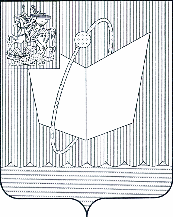 ПОСТАНОВЛЕНИЕот 08.04.2020 № 202О статусе НовофрязинскихкладбищВ соответствии с Федеральным законом от 16.10.2003 № 131-ФЗ «Об общих принципах организации местного самоуправления в Российской Федерации», Федеральным законом от 12.01.1996 № 8-ФЗ «О погребении и похоронном деле», законом Московской области от 17.07.2007 № 115/2007-ОЗ «О погребении и похоронном деле в Московской области», постановлением Правительства Московской области от 30.12.2014 № 1178/52 «Об утверждении Порядка деятельности общественных кладбищ и крематориев на территории Московской области», постановлением Главы городского округа Фрязино от 22.11.2019 № 698 «О предварительном согласовании предоставления МКУ «Ритуальные услуги» земельных участков площадью 133766 кв м и 44544 кв м, расположенных в кадастровом квартале 50:14:0000000», на основании Устава городского округа Фрязино Московской области,п о с т а н о в л я ю:1. Признать Новофрязинское кладбище (старая часть), расположенное на земельном участке с кадастровым номером 50:14:0030211:28 площадью 44545+/-1847 кв м, открытым для подзахоронения.2. Признать Новофрязинское кладбище (новая часть), расположенное на земельном участке с кадастровым номером 50:14:0030211:29 площадью 133765+/-3200 кв м, открытым для свободного захоронения.3. Настоящее постановление вступает в силу с момента официального опубликования.4. Опубликовать настоящее постановление в печатном средстве массовой информации, распространяемом на территории городского округа Фрязино Московской области, и разместить на официальном сайте городского округа Фрязино в сети Интернет.5. Контроль за выполнением настоящего постановления возложить на заместителя главы администрации Егорова А.Д.Глава городского округа		   К.В. Бочаров